«Россия – Родина моя»!
    В преддверии  Дня  России на детских  площадках нашего детского сада под открытым небом прошли разнообразные праздничные мероприятия, в которых принимали участие дети всех возрастов, их родители и педагоги. Утро началось с  Гимна страны, и посещения   музыкального  мини-фестиваля "Национальные культуры и ремесла страны". На верандах работали творческие площадки " Березка - символ России" и " Кукла Матрёшка". Дети старшего дошкольного возраста приняли участие в исторических играх и квизах "Символы России", "Народные промыслы России" и "Блюда России".       На праздник к младшим дошкольникам приходили знаменитые герои мультфильма - Маша и Медведь. Они играли с детьми в русские народные игры и водили хороводы.                   Украсила наш детский сад в праздничный день выставка детских художественных работ - "Любуюсь тобой, моя Россия". "Мы всех сегодня с Днём России поздравляем!
Ведь это главный праздник для страны большой.
От всей души успехов каждому желаем!
И пусть в России всем живется хорошо!" Педагоги и родители приняли участие в основных городских акциях  #ОкнаРоссии, #ФлагиРоссии и #РоссияЭтоЯ.
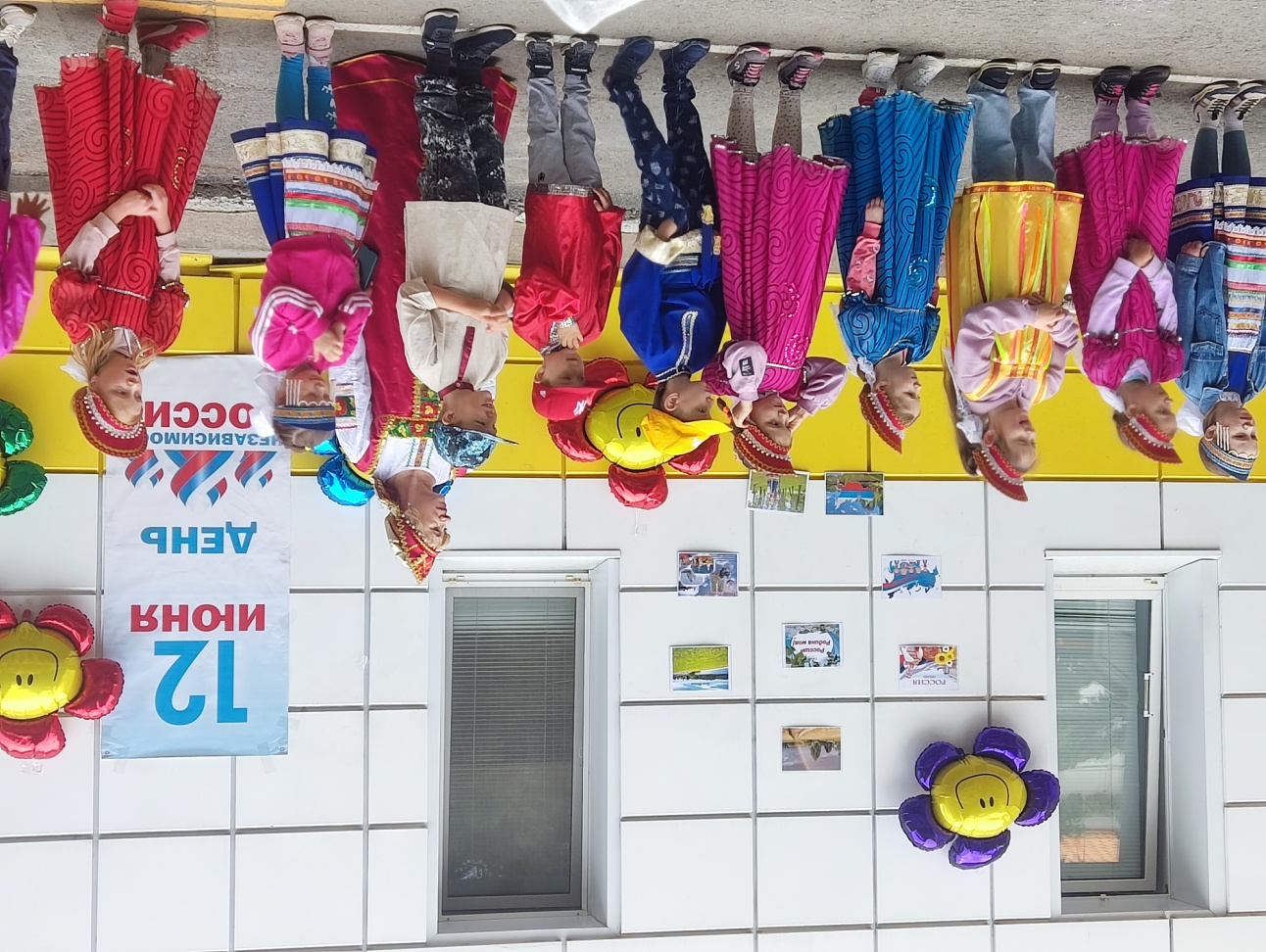 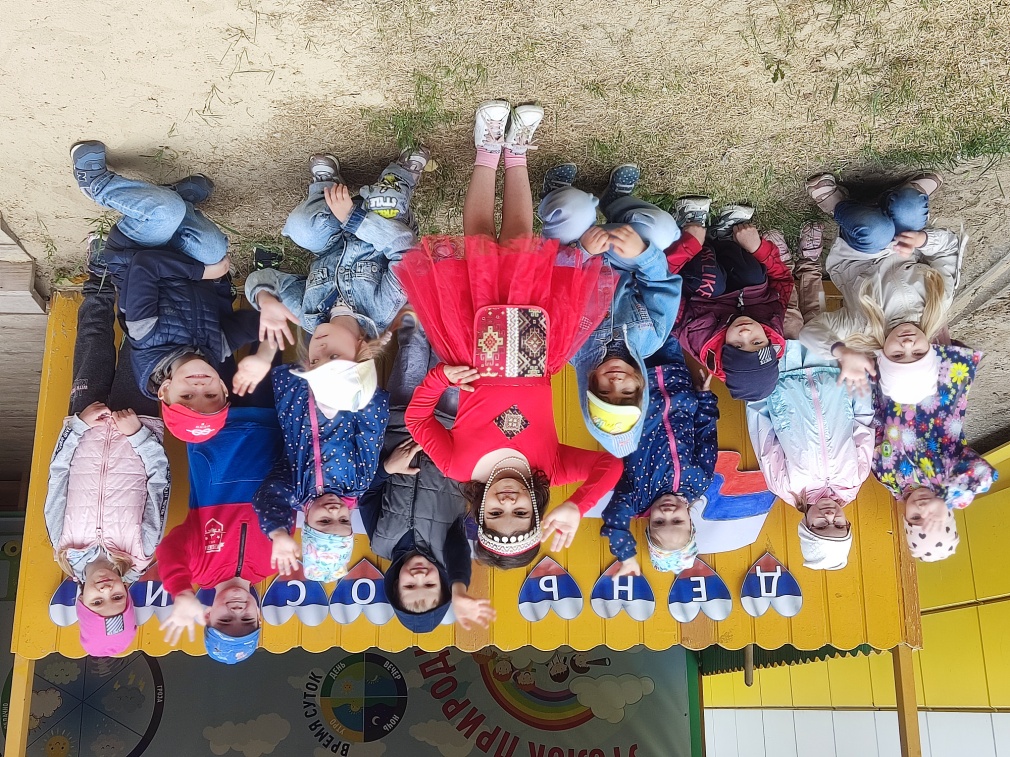 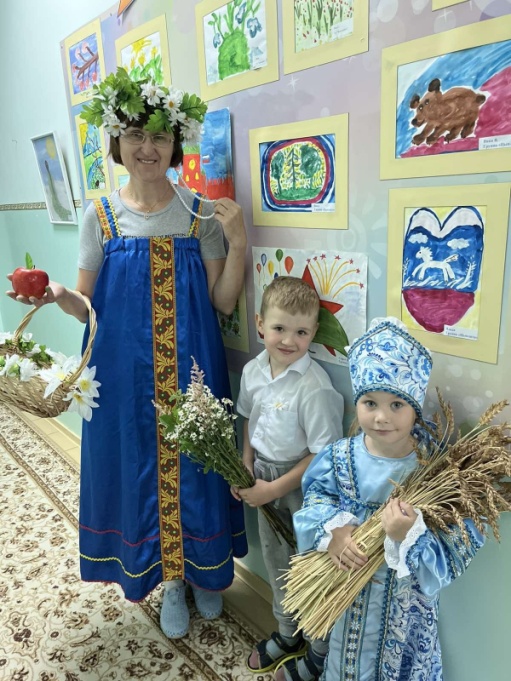 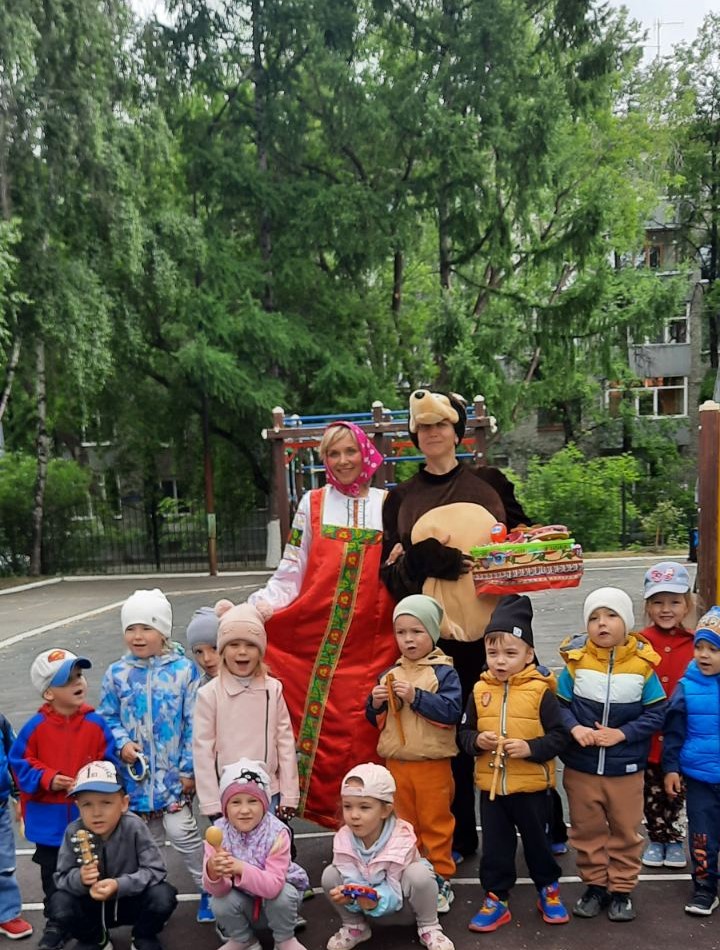 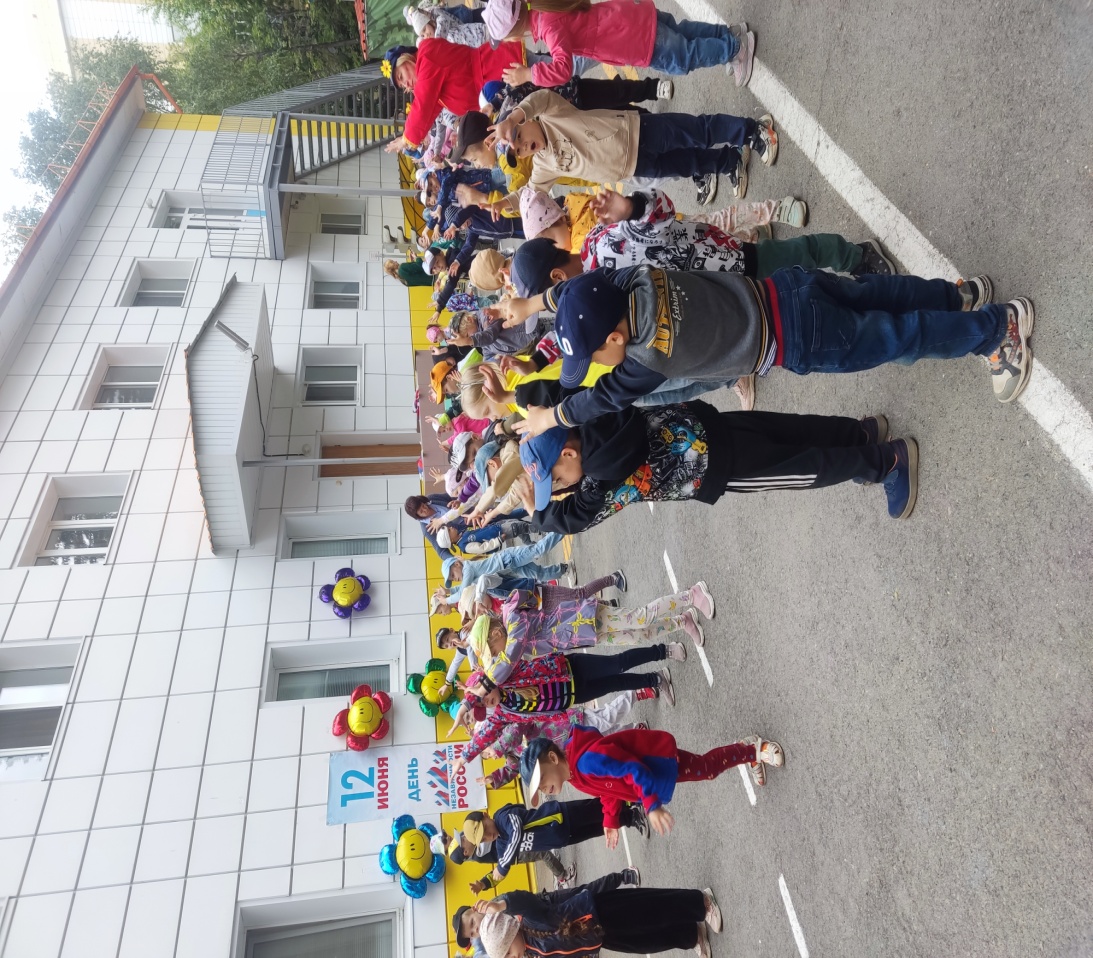 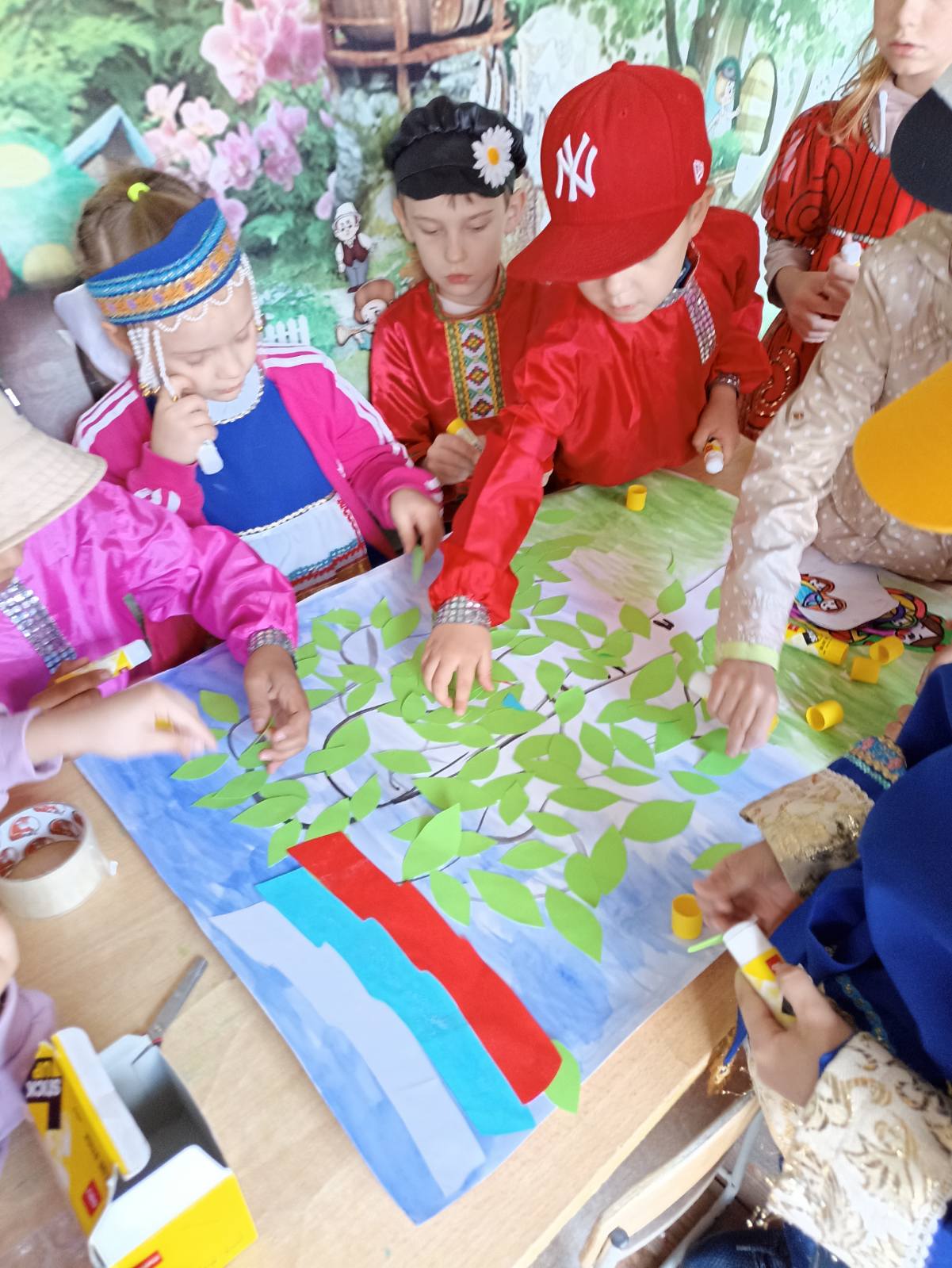 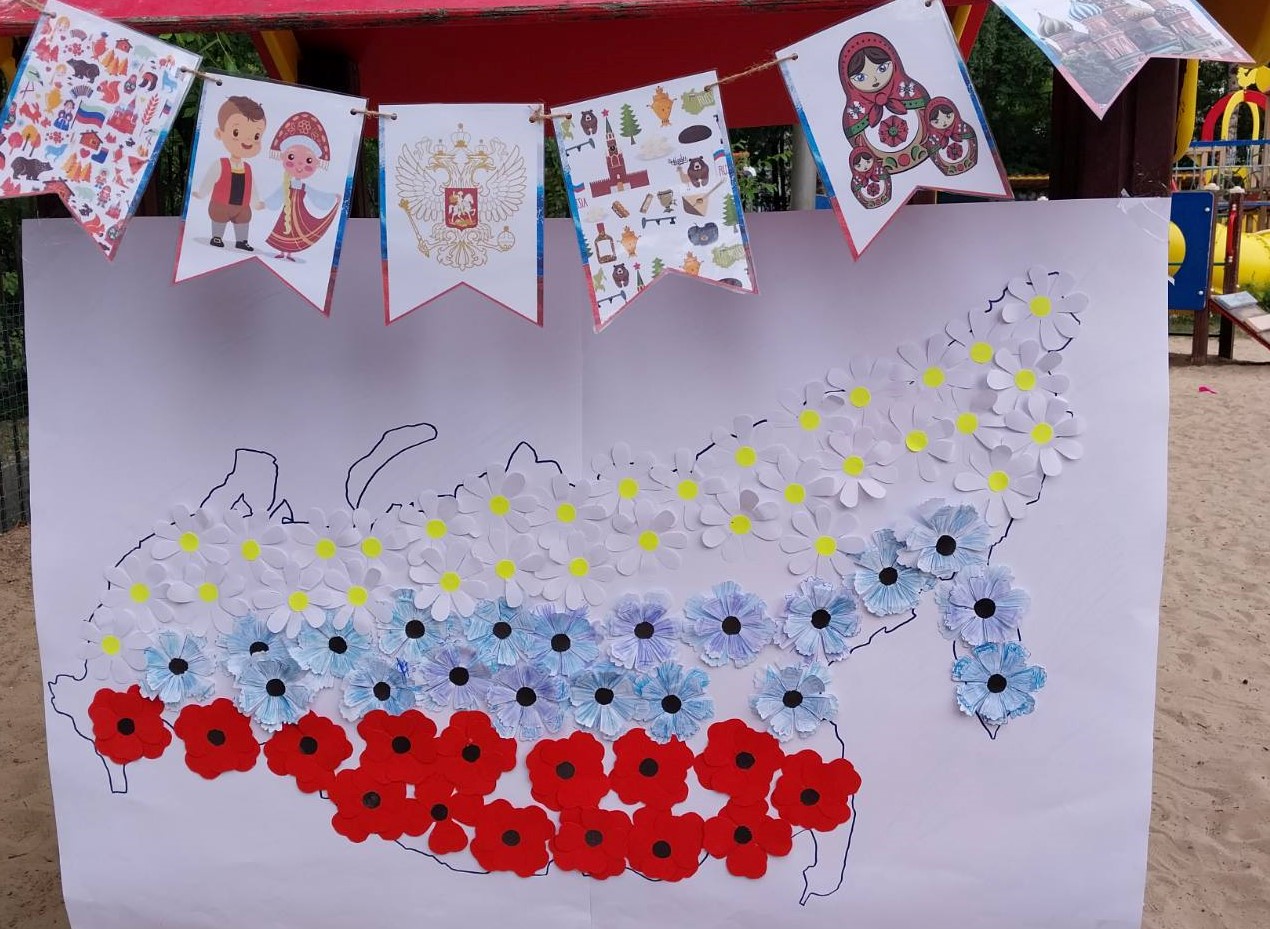 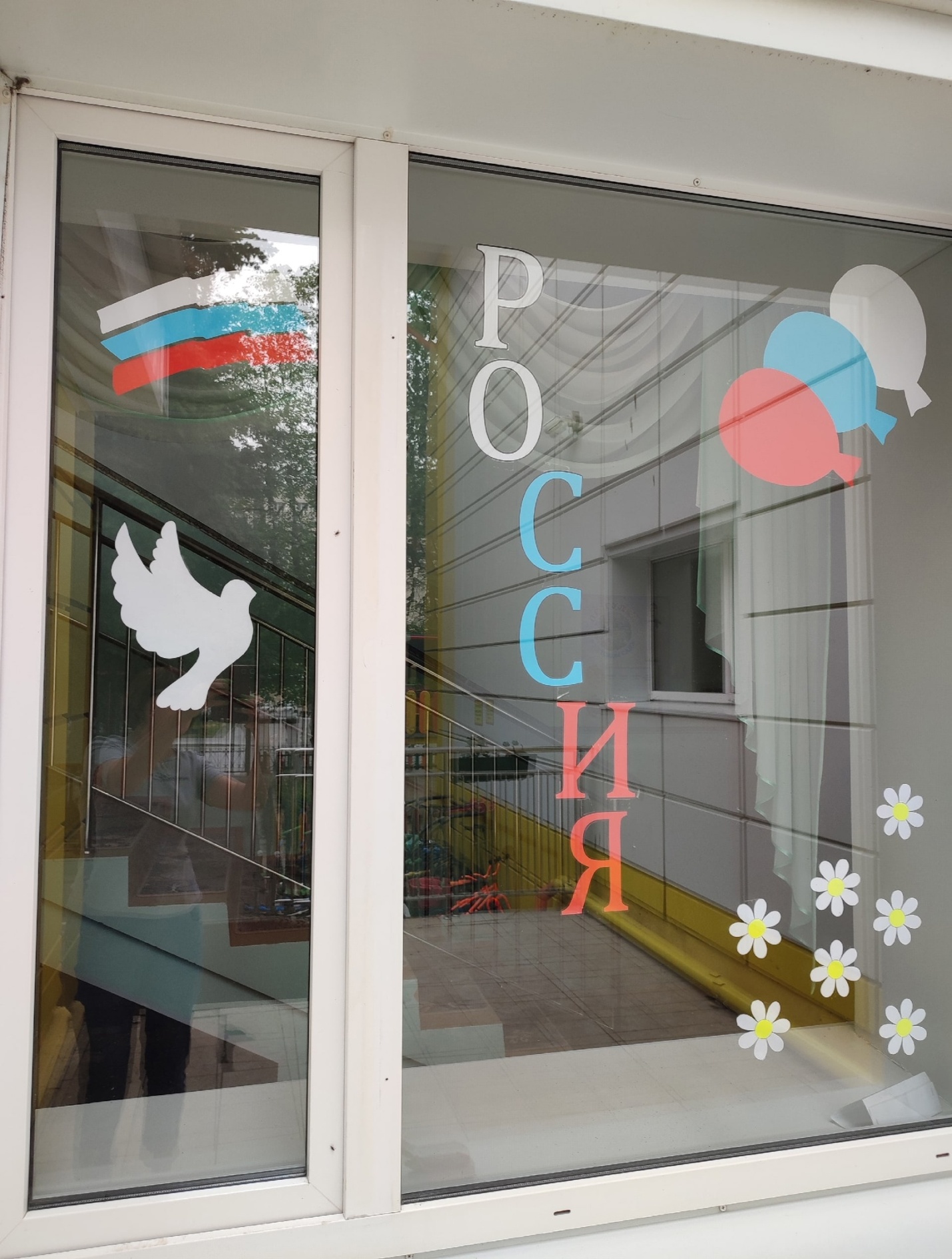 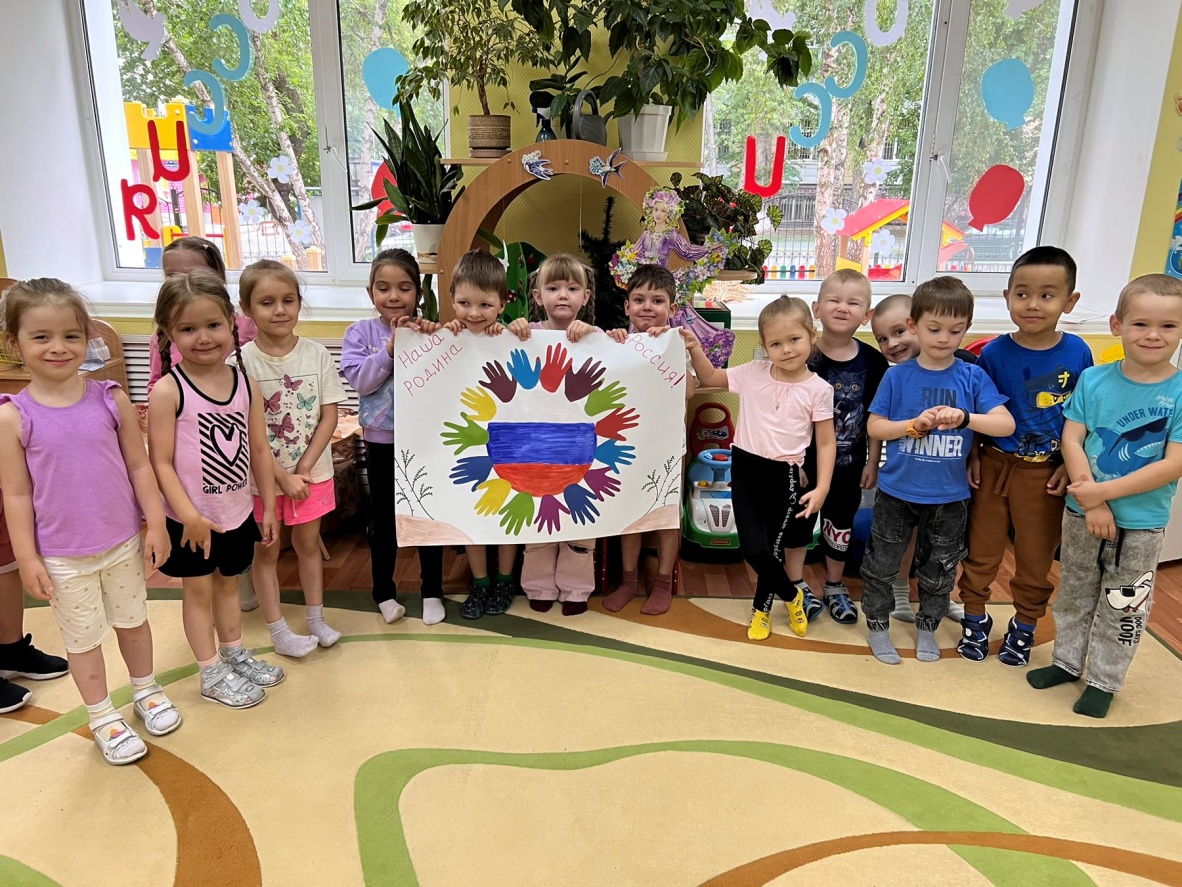 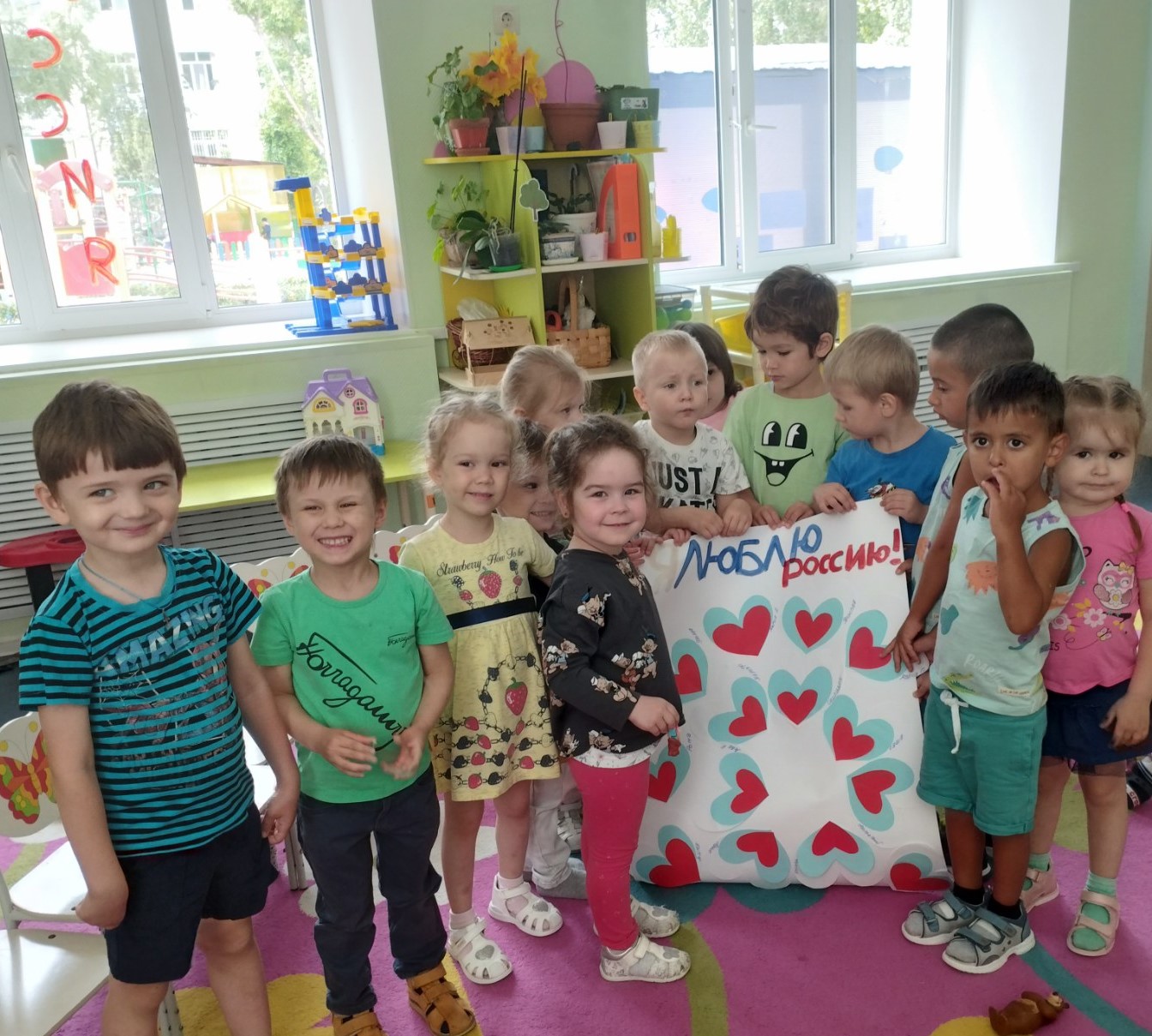 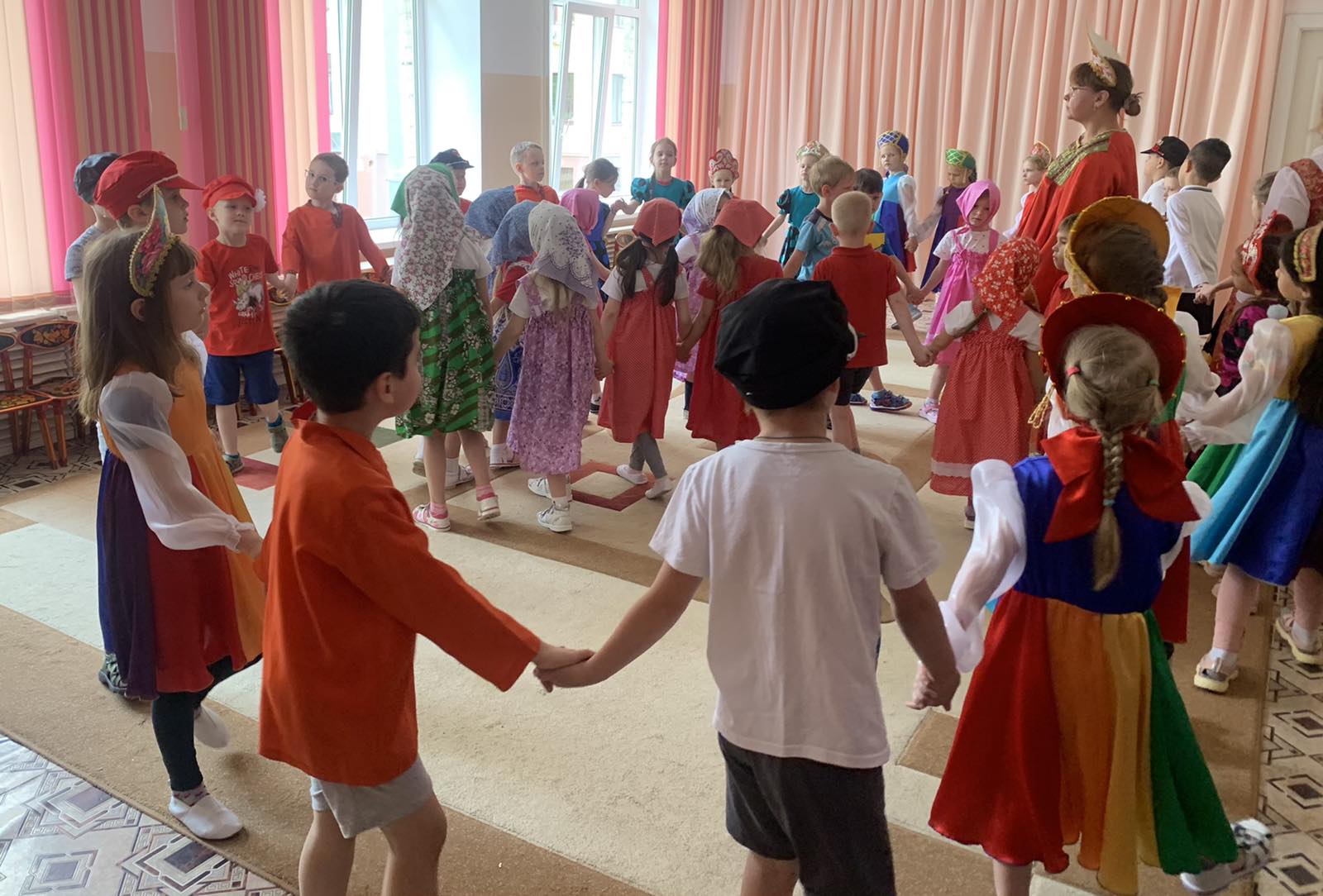 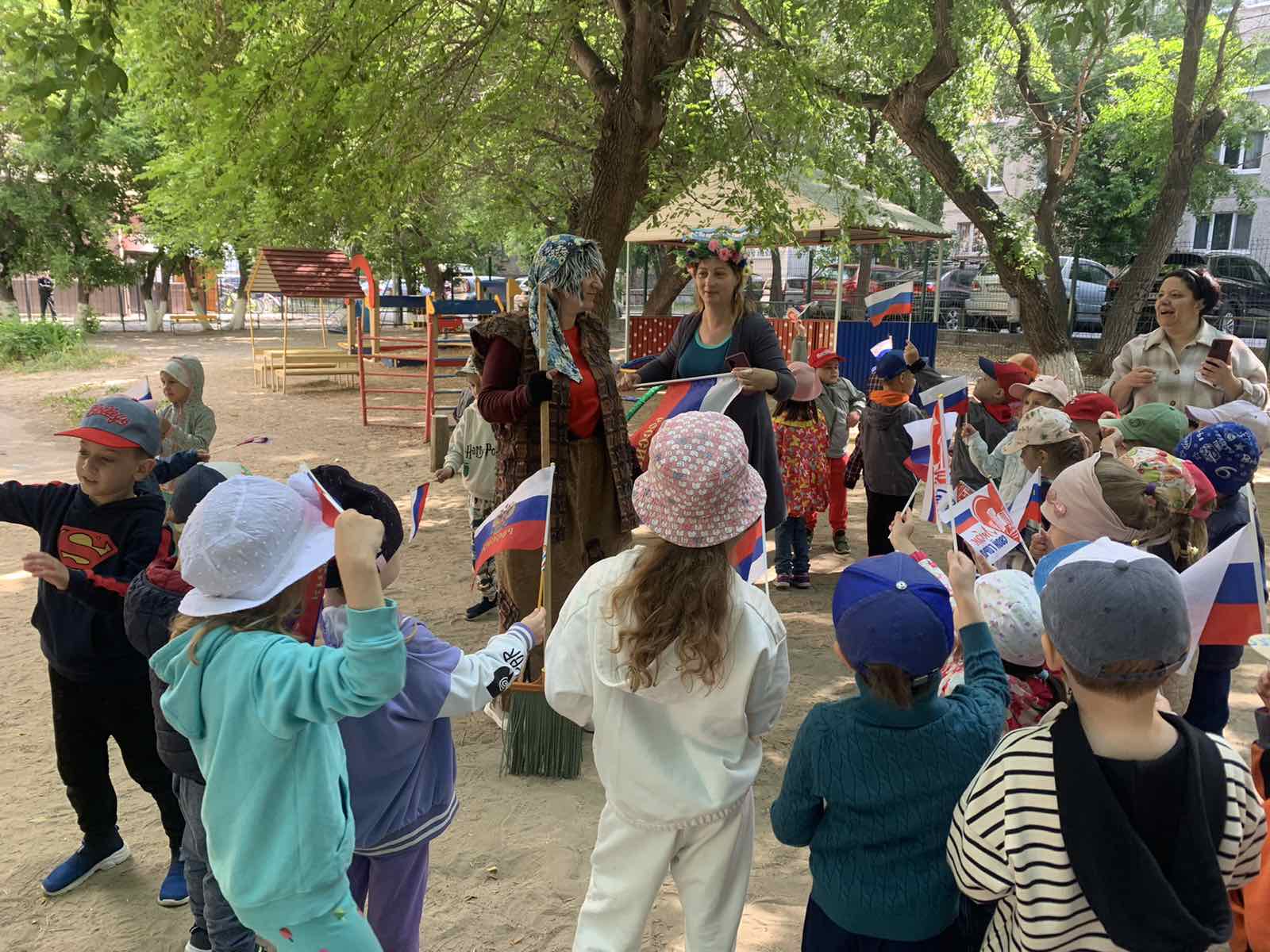 